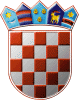 REPUBLIKA HRVATSKAOPĆINSKO IZBORNO POVJERENSTVOOPĆINE LUKAKLASA:013-01/17-10/1URBROJ:238/39-06-17-37Luka, 25. 05. 2017.	Na osnovi članka 101. i 102. stavka 1. Zakona o lokalnim izborima („Narodne novine“, broj 144/12 i 121/16, u daljnjem tekstu: Zakon) nakon provedenih lokalnih izbora 21. svibnja 2017., Općinsko izborno povjerenstvo Općine Luka utvrdilo je i objavljujeKONAČNE REZULTATE IZBORA ZAOPĆINSKOG NAČELNIKA OPĆINE LUKAOd ukupno 1.137 birača upisanih u popis birača, glasovalo je 745 birača, odnosno 65,52%, od čega je prema glasačkim listićima glasovalo 745 birača, odnosno 65,52%. Važećih listića bilo je 734, odnosno 98,52%. Nevažećih je bilo 11 listića, odnosno 1,48%.Kandidatkinje/kandidati dobili su sljedeći broj glasova:Kandidat: DARKO KRALJ, dr.vet.med.					542 glasova   72,75%Zamjenica kandidata: VALENTINA POSTRUŽINHRVATSKA SELJAČKA STRANKA – HSSKandidatkinja: MONIKA JURINA, mag.pol.				192 glasova    25,77%Zamjenik kandidatkinje: KREŠIMIR TUĐMAN, struč.spec.ing.aedif.HRVATSKA DEMOKRATSKA ZAJEDNICA – HDZNa osnovi članka 94. stavka 1. i 2. Zakona,za općinskog načelnika Općine Luka izabran je DARKO KRALJ, dr.vet.med.a za zamjenicu općinskog načelnika izabrana jeVALENTINA POSTRUŽINPREDSJEDNIKOPĆINSKOG IZBORNOG POVJERENSTVAOPĆINE LUKAIVAN STIPČIĆ, v.r.